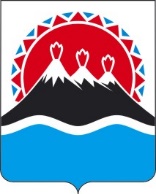 П О С Т А Н О В Л Е Н И ЕПРАВИТЕЛЬСТВАКАМЧАТСКОГО КРАЯУчитывая экспертное заключение Управления Министерства юстиции Российской Федерации по Камчатскому краю от 28.12.2023 № МинЮст-569 ПРАВИТЕЛЬСТВО ПОСТАНОВЛЯЕТ:1. Внести в приложение к постановлению Правительства Камчатского края от 22.11.2023 № 581-П «Об утверждении Порядка предоставления из краевого бюджета субсидий юридическим лицам и индивидуальным предпринимателям, в целях возмещения недополученных доходов, возникших в связи с оказанием услуг по перевозке пассажиров водным транспортом в межмуниципальном сообщении на территории Камчатского края» следующие изменения: 1) пункт 7 части 10 признать утратившим силу; 2) в пункте 4 части 24 слова «в части 31» заменить словами «в части 30».2. Настоящее постановление вступает в силу после дня его официального опубликования.[Дата регистрации] № [Номер документа]г. Петропавловск-КамчатскийО внесении изменений в приложение к постановлению Правительства Камчатского края от 22.11.2023 № 581-П «Об утверждении Порядка предоставления из краевого бюджета субсидий юридическим лицам и индивидуальным предпринимателям, в целях возмещения недополученных доходов, возникших в связи с оказанием услуг по перевозке пассажиров водным транспортом в межмуниципальном сообщении на территории Камчатского края»Председатель Правительства Камчатского краяПредседатель Правительства Камчатского края[горизонтальный штамп подписи 1][горизонтальный штамп подписи 1][горизонтальный штамп подписи 1]   Е.А. Чекин